Gebäudeschadstoffe und Innenraumluft 2.2018Schriftenreihe zum Schutz von Gesundheit und Umwelt bei baulichen Anlagen Regelungen zu Bauprodukten, Schadstoff-/Schimmelsanierung, Nationaler AsbestdialogVerlagsgesellschaft Rudolf Müller GmbH & Co. KGKundenservice: 65341 EltvilleTelefon: 06123 9238-258		                                      Telefax: 06123 9238-244rudolf-mueller@vuservice.de			           www.baufachmedien.de„Gebäudeschadstoffe und Innenraumluft“  informiert umfassend über die Erkennung und Bewertung von Schadstoffen in Bauteilen und in der Raumluft. 
Die Schriftenreihe zum Schutz von Gesundheit und Umwelt bei baulichen Anlagen erscheint dreimal jährlich und wendet sich primär an Sachverständige, Planer, ausführende Bauunternehmen, Bauämter, Juristen und Bauherren. Die Ausgabe 2.2018 widmet sich den Konsequenzen der Neufassung  des nationalen Baurechts und der Musterbauordnungen der Länder und erläutert die Folgen der 
MVV TB für die Praxis von Architekten und Ingenieuren hinsichtlich Gesundheits- und Umweltschutz. Die Aktualisierungen und Ergänzungen des AgBB-Schemas zur Vorgehensweise bei der gesundheitlichen Bewertung von Bauproduktemissionen werden beschrieben und erläutert. Weitere Themen sind:Fachgespräch in Berlin: Chemikalien in BauproduktenArbeiten an schadstoffbelasteten baulichen und technischen Anlagen: Aufklärungs- und Hinweispflichten des Bestellers bei der Ausschreibung WTA-Merkblatt 4-12 „Ziele und Kontrolle von Schimmelpilzsanierungen in Innenräumen“aktueller Stand Nationaler Asbestdialog asbesthaltige Bremsbeläge in AufzugsanlagenMehr Informationen rund um Gebäudeschadstoffe gibt es online unter: www.schadstoff-kompass.de.1.930 Ziechen/ August 2018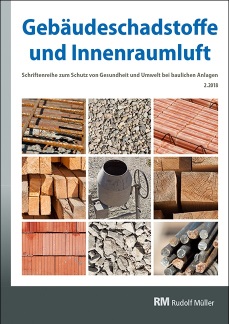 Hrsg.: Dipl.-Ing. Hans-Dieter Bossemeyer, Dr. Lothar Grün, 
Dr. Jutta Witten und Dr. Gerd Zwiener.Ausgabe 2.2018. 48 Seiten.EURO 55,–EURO 45,– Vorzugspreis für Bezieher der Schriftenreihe        im AktualisierungsserviceISBN 978-3-481-03714-7